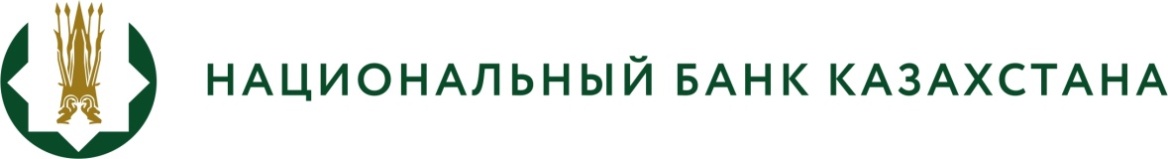 БАСПАСӨЗ РЕЛИЗІ 2020 жылғы «17» ақпан		         Алматы қ.«Ашық деректердің интернет-порталында орналастырылатын Қазақстан Республикасы Ұлттық Банкінің ашық деректер тізбесін бекіту туралы» Қазақстан Республикасы Ұлттық Банкі Басқармасы қаулысын әзірлеу туралыҚазақстан Ұлттық Банкі «Ашық деректердің интернет-порталында орналастырылатын Қазақстан Республикасы Ұлттық Банкінің ашық деректер тізбесін бекіту туралы» Қазақстан Республикасы Ұлттық Банкі Басқармасының қаулысы жобасын (бұдан әрі – Қаулы жобасы) әзірледі.Қаулы жобасы «Ақпараттандыру туралы» 2015 жылғы 24 қарашадағы Қазақстан Республикасының Заңы 9-бабы бірінші бөлігінің 15) тармақшасына сәйкес  әзірленді.Қаулы жобасы Қазақстан Республикасының Ұлттық Банкі мен Қаржы нарығы мен қаржы ұйымдарын реттеу, бақылау  және қадағалау жөніндегі уәкілетті орган арасында өкілеттіктерді бөлуге байланысты әзірленді және Ұлттық Банктің ашық деректер тізбесін белгілейді. Қаулы алғашқы ресми жарияланған күнінен кейін күнтізбелік он күн өткен соң қолданысқа енгізіледі.Қаулы жобасы жария талқылау үшін қазақ және орыс тілдерінде 2020 жылғы 
17 ақпандағы ашық нормативтік құқықтық актілердің интернет-порталындағы «Экономика/Экономикалық қызмет» бөлімінде орналастырылды: https://legalacts.egov.kz/npa/view?id=3150684Толығырақ ақпаратты мынадай телефон арқылы алуға болады:+7 (727) 270 48 54e-mail: medetbayeva.g@nationalbank.kz  www.nationalbank.kz